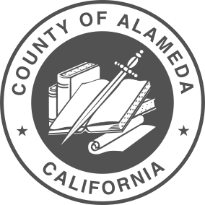 MEETING AGENDAMAY 7, 2019 at 6:15 p.m.HAYWARD CITY HALL, HAYWARD CA, ROOM 25Call to Order/RollReview and Approve Meeting Minutes from April 2, 2019CAB – Open Seats & Recruitment Update – Kamarlo Spooner/Percival SelimoniNeola Crosby—Workgroup Reports---20 minutesFY 18/19 Allocations (discussion and action)CCP Civic/Community Engagement Sub-Committee - (Discussion and Action) - 20 minutes Update from Kamarlo about the number CAB Meetings in the South County per year—Logistical Concern—Transporting Food/Materials--Name Cards/ Agenda and Minutes Discussion and Action — 10 minutesRe-Naming and Identity of the term “Formerly Incarcerated”/Survey Development (discussion and action) – 20 minutesRacial Trauma/Consumer Advocacy Project—(Discussion and Action) – 20 minutesCONREP Presentation by community memberAgenda Building – 10 minutes – Possibly cancel the July and September meetings, due to the holidays. (Discussion and Action).Next Meeting – June 4, 2019Public Comment – 3 minutes per personAdjournment